Московский государственный университет имени М.В. ЛомоносоваРоссийская академия образованияЛетняя электронная школа для учителей«Образовательные технологии в условиях цифровой реальности»24 августа – 28 августа 2020 года в режиме видеоконференции «Zoom»В условиях реализации мер по противодействию распространения коронавирусной инфекции школьное обучение полностью перешло в цифровую среду. Этот переход изменил требования к методической и предметной подготовке учителя и актуализировал потребность в новых знаниях об инновационных цифровых технологиях обучения, индивидуальных и возрастных возможностях учеников, методах удалённой работы с родителями, практиках психологического сопровождения всех участников образовательного процесса.Летняя электронная школа в формате бесплатной программы повышения квалификации призвана помочь учителям справиться с новыми задачами. По итогам слушатели получат сертификаты установленного образца.Площадкой Летней школы станет входящая в пятёрку лучших школ страны Университетская гимназия МГУ имени М.В. Ломоносова, открытая в 2016 году по инициативе академика В.А. Садовничего.К работе в летней школе Московский университет приглашает своих партнёров по научно-образовательным консорциумам «Вернадский».Участникам необходимо пройти электронную регистрацию по ссылке https://rao.timepad.ru/event/1351905/. Не позднее 20 августа Вам будет направлена ссылка на подключение к видеоконференции в ZOOM.ПРОГРАММА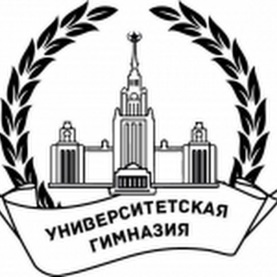 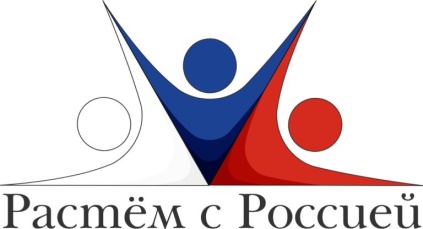 День 124 августа 2020 годаДень 124 августа 2020 года11.00 – 11.30ОткрытиеРектор МГУ имени М.В. Ломоносова академик РАН В.А. СадовничийПрезидент Российской академии образования академик РАО Ю.П. ЗинченкоБЛОК 111.30 – 12.3012.30 – 13.30«Школьная доска на экране компьютера: привычный формат и новые возможности»Учитель Университетской гимназии МГУ, преподаватель механико-математического факультета МГУ имени М.В. Ломоносова,к. ф.-м. н. А.Г. Гаргянц«Психологическое сопровождение школьников, педагогов и родителей в условиях дистанционного обучения» Научный руководитель Федерального ресурсного центра психологической службы в системе образования РАО, чл.-корр. РАО, д. психол. н. Т.Н. Тихомирова13.30 – 14.00ПерерывБЛОК 214.00 – 15.0015.00 – 16.00«Влияние цифровизации на психическое развитие ребенка»Заведующий кафедрой психологии образования и педагогики факультета психологии МГУ имени М.В. Ломоносова,чл.-корр. РАО, д. психол. н. А.Н. Веракса«Новые методы преподавания школьного курса географии»Учитель Университетской гимназии МГУ А.С. ПестичДень 225 августа 2020 годаДень 225 августа 2020 годаБЛОК 111.00 – 12.0012.00 – 13.00«Домашние задания по географии: творческий подход»Учитель Университетской гимназии МГУ А.С. Пестич«Стратегии повышения мотивации школьников к обучению в условиях дистанционного образования» Профессор кафедры психологии образования и педагогики факультета психологии МГУ имени М.В. Ломоносова,д. психол. н. Т.О. Гордеева13.00 – 13.30ПерерывБЛОК 213.30 – 14.3014.30 – 15.30«Химия – наука экспериментальная. Как преподавать химию в дистанционном режиме?»Учитель Университетской гимназии МГУ Е.А. Рукосуева«Внедрение технологий виртуальной реальности в образование в рамках проекта “Вернадский”»Выпускница химического факультета МГУ имени М.В. Ломоносова М.А. СобкоДень 326 августа 2020 годаДень 326 августа 2020 годаБЛОК 111.00 – 12.0012.00 – 13.00«Наглядная геометрия в цифровую эпоху»Учитель Университетской гимназии МГУ, преподаватель механико-математического факультета МГУ имени М.В. Ломоносова,к. ф.-м. н. А.Г. Гаргянц«Эмоциональная регуляция участников образовательного процесса»Доцент кафедры психологии образования и педагогики факультета психологии МГУ имени М.В. Ломоносова,к. психол. н. Д.А. Бухаленкова13.00 – 13.30ПерерывБЛОК 213.30 – 14.30«Многообразие химии и взаимосвязь её основных разделов»Учитель Университетской гимназии МГУ Е.А. РукосуеваДень 427 августа 2020 годаДень 427 августа 2020 годаБЛОК 111.00 – 13.00«Дистанционное психолого-педагогическое сопровождение детей с ОВЗ»11.00-11.45 – «Особенности организации педагогического процесса с детьми с ОВЗ в условиях дистанционного обучения», член-корр. РАО, д. п. н., проф. С.Б. Лазуренко.12.00-12.20 – «Возможности дистанционного психолого-педагогического сопровождения детей в условиях стационара», к.псх.н, Т.В. Свиридова.12.30-12.50 – «Дистанционное консультирование родителей детей с ОВЗ», А.С. Буслаева. 13.00 – 13.30ПерерывБЛОК 213.30 – 14.30«Специфика дистанционного обучения школьников на разных уровнях общего образования. Возрастные ограничения в усвоении учебного материала»Доцент кафедры психологии образования и педагогики факультета психологии МГУ имени М.В. Ломоносова,к. психол. н. А.Г. ДолгихДень 528 августа 2020 годаДень 528 августа 2020 годаБЛОК 111.00 – 12.0012.00 – 13.00«Преподавание истории школьникам в дистанционном формате: трудности и новые возможности»Учитель Университетской гимназии МГУ И.С. Шумилов«Что такое формализм школьных знаний и как его избежать?»Старший научный сотрудник кафедры психологии образования и педагогики факультета психологии МГУ имени М.В. Ломоносова,к. психол. н. А.Н. Сиднева13.00 – 13.30ПерерывБЛОК 213.30 – 14.30«Социально-психологические особенности руководства классом в условиях пандемии»Доцент кафедры социальной психологии факультета психологии МГУ имени М.В. Ломоносова,к. психол. н. А.М. Рикель